2017 Performance Improvement Report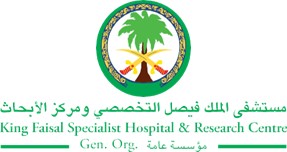 STRATEGIC PRIORITY Project NameProject NameProject NameProject NameSiteSiteDepartmentDepartmentProject StatusProject Start DateProject Start DateProject End Date Problem: Why the project was needed?Aims: What will the project achieve?To reduce the cost of Epilepsy Monitoring Unit spare parts replacement due to frequent damage from 250 thousand SAR in 2016 to 50 thousand SAR in 2017. Benefits/Impact: What is the improvement outcome?(check all that apply)  Contained or reduced costs  Improved productivity  Improved work process  Improved cycle time  Increased customer satisfaction  Other (please explain)Quality Domain: Which of the domains of healthcare quality does this project support?(Select only one)Interventions: Overview of key steps/work completed Define and Implement Strategies for Remedies: After data analysis of 2016, Pareto Analysis (80/20) rule was used to target the core issues and following strategies were adopted to embark on vital few for remedies and implemented them in 2017. Data was collected again to analyze the outcome.Major Strategies were:Patient and family education for handling the gadgets was reviewed and a more detailed module was developed to educate the patient and family. The gadgets were secured in a relatively safer pouch to avoid any damage during the involuntary movements (Convulsions) by the patient. Staff was instructed to monitor the patients more vigilantly so the patient should not play with the gadgets and whenever necessary, staff should deal with it to help the patient. In addition to all these strategies, Clinical engineering (Biomedical) department was engaged in this project to find an in-house component repair solution.After a thorough technical review of the components of these gadgets and with clinical assistance from the Neurophysiology department, Biomedical engineers were agreed and decided that these gadgets can be repaired in-house with cannibalizing / salvaging (use of component for repair of these gadgets from the old write off equipment) technique. The major cause of Isolator – connector pins damage was due to disconnecting and re-connecting the cable with Isolator by the patient or attendant. So that connection was secured by fixing it permanently.  The damaged connector were taken to the Biomedical engineering department and were repaired with salvaging technique. In addition, alternate solution were explored by using new technology of wireless data collection processer through trade - in methodology with the vendor for a permanent solution. Develop and implement Performance Measure (Indicator):The performance indicator for measuring outcome after implementing strategies was developed and data was collected simultaneously for review and analysisResults: Insert relevant graphs and charts to illustrate improvement pre and post project(insert relevant graphs, data, charts, etc.) 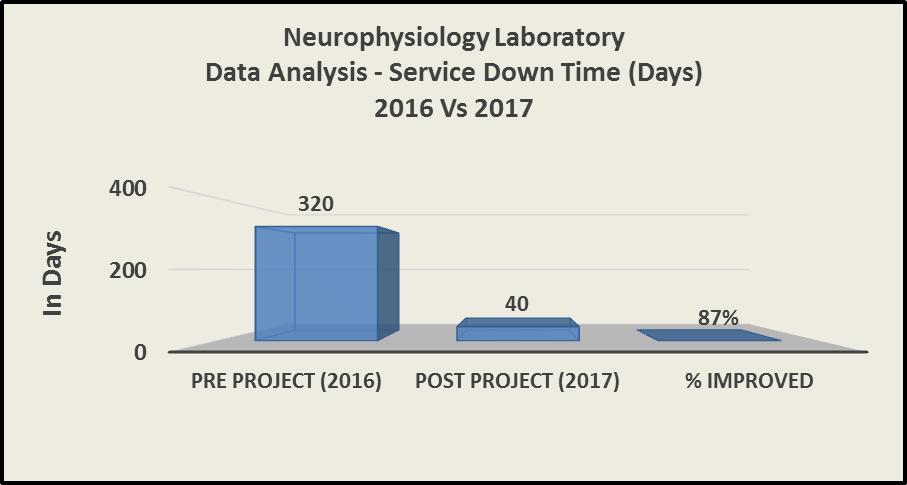 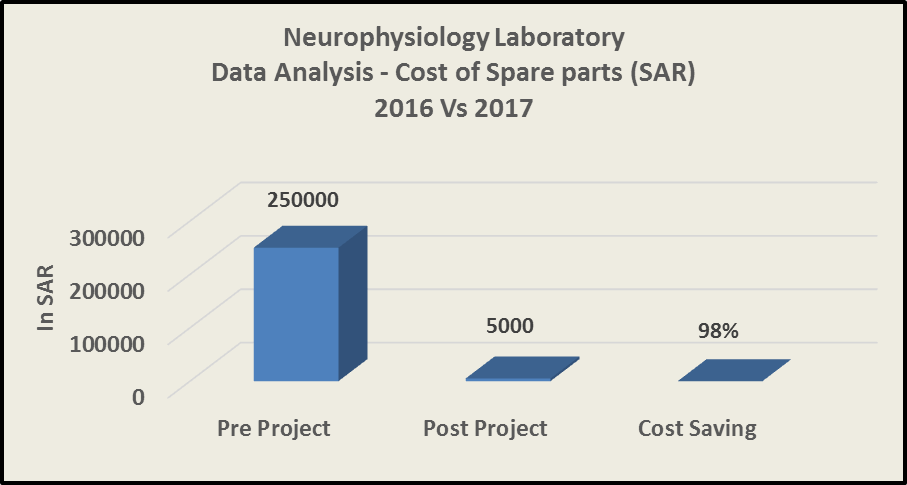 Project LeadTeam MembersName (person accountable for project)Names(persons involved in project)Ghada KadiAbdullah Al OsaimiAlaa SubhiJawad Ahmed SarkarBignotia, ReynaldoSamer Dardas